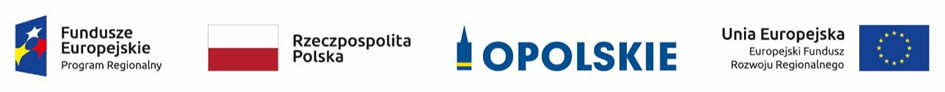 Informacja o składzie Komisji Oceny Projektów powołanej w ramach procedury pozakonkursowej 
dla naborów nr RPOP.06.02.00-IZ.00-16-001/19  
do działania 6.2 Nowoczesny transport kolejowy RPO WO 2014-2020Źródło: Opracowanie własne na podstawie Protokołu z prac Komisji Oceny Projektów.Lp.Imię i nazwiskoFunkcja1.Jacek PartykaPrzewodniczący Komisji Oceny Projektów (pracownik IOK)2.Małgorzata KąpałaSekretarz Komisji Oceny Projektów (pracownik IOK)3.Barbara ButyńskaSekretarz Komisji Oceny Projektów (pracownik IOK)4.Monika LabiszCzłonek zespołu oceniającego w ramach kryteriów formalnych (pracownik IOK)5.Anna ŚwiatłyCzłonek zespołu oceniającego w ramach kryteriów formalnych (pracownik IOK)6.Maria PiekarzCzłonek zespołu oceniającego w ramach kryterium środowiskowego (ekspert)7.Adam RakCzłonek zespołu oceniającego w ramach kryteriów merytorycznych (ekspert)8.Grzegorz SosnowskiCzłonek zespołu oceniającego w ramach kryteriów merytorycznych (ekspert)